For Immediate Release Contact: Mona Baroudi 415.615.2735 mona@monabaroudipr.comJoe Goode Performance Group presents the world premiere of Still StandingAn immersive performance through San Francisco’s historic Haas-Lilienthal HouseFeaturing an original score by Ben Juodvalkis and music by Tassiana Willis, Lila Blue & Shawna ViragoJuly 12 - August 5, 2018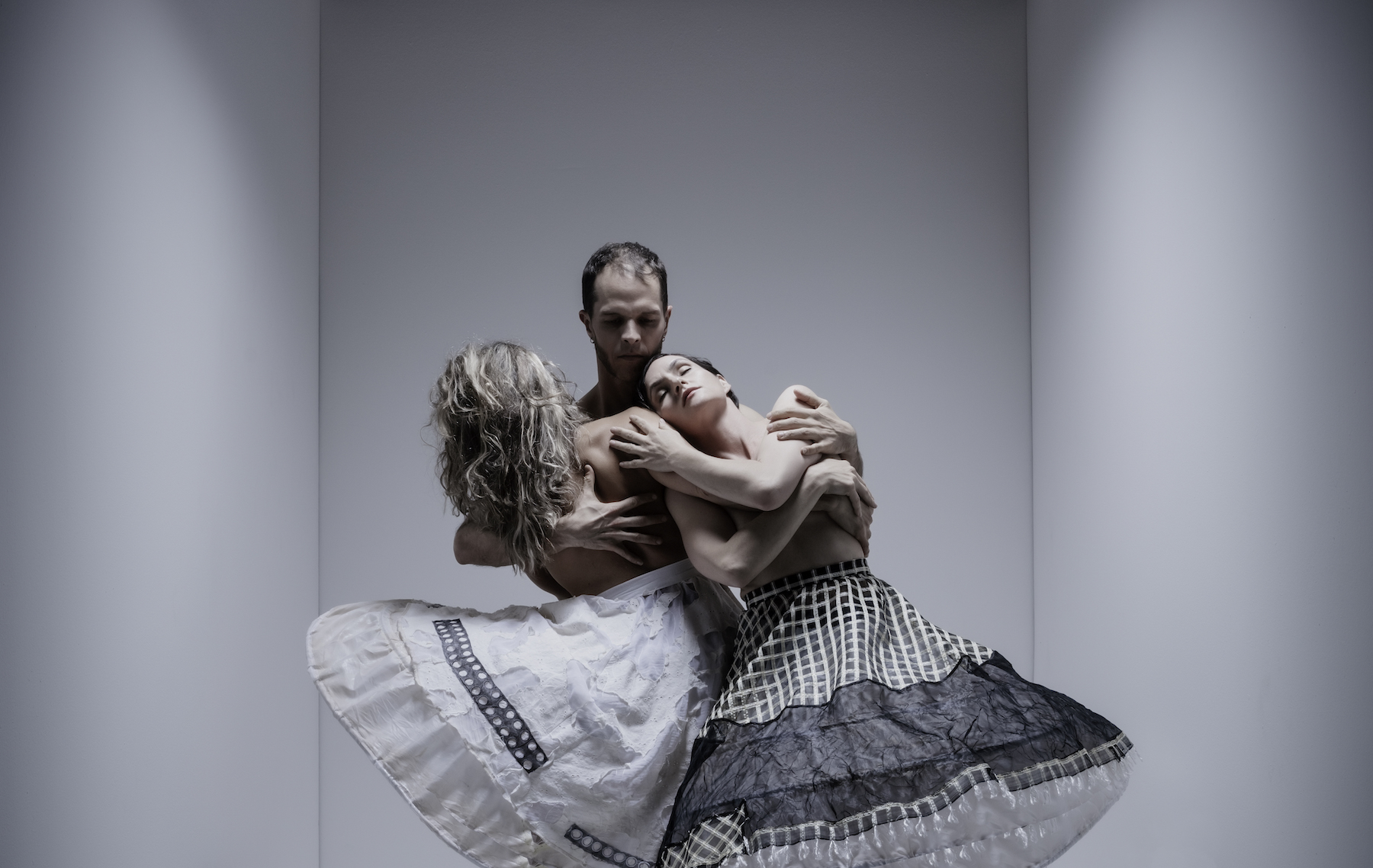 Marit Brook-Kothlow, James Graham, Damara Ganley. Photo by RJ MunaSAN FRANCISCO, CA, May 4, 2018—The Joe Goode Performance Group presents the world premiere of Still Standing, an immersive performance experience through San Francisco’s historic Haas-Lilienthal house, July 12 – August 5, 2018.Still Standing is Joe Goode’s latest dance theater work incorporating his signature combustion of movement, word, song, and audience interaction. Using real, written, and imagined stories from the dancers and musicians, Joe Goode explores how we find resilience, persist, and reinvent. The work transports audiences through San Francisco’s historic Haas-Lilienthal House, a mansion built in 1886 that recently completed a $4.3 million restoration. Designed by Peter R. Schmidt for William and Bertha Haas, it survived the 1906 earthquake and fire, and remained in the Haas family until 1973, after which it was entrusted to the San Francisco Heritage to serve as the organization’s headquarters. “Just as this grand old house is ‘still standing,’ the spirit of San Francisco as a place of alternative thinking, innovation, even reinvention, is still standing,” says Joe Goode. Still Standing asks ‘What do we want to become? Can we be bold enough to reinvent ourselves?’Still Standing features original music by musician/composer Ben Juodvalkis, in addition to a number of other musical collaborators, including Tassiana Willis, Lila Blue and Shawna Virago. In an effort to highlight the central role music plays in Joe Goode’s work, every Thursday evening will also include a post-show musical performance. Performances will take place July 12 (Tassiana Willis); July 19 (artist TBD), July 26 (Shawna Virago) and August 2 (Ben Juodvalkis). JGPG company dancers performing are Marit Brook-Kothlow, Damara Ganley, Molly Katzman, James Graham and Patricia West. They are joined by guest dancers Brendan Barthel, Janine Trinidad, Cookie Harrist, Wailana Simcock, Gabriel Christan, El Beh, Caroline Alexander, Pamela Shoebottom, and Jan-Matthew Sevilla. 
About Joe GoodeJoe Goode is a choreographer, writer, and director widely known as an innovator in the field of dance for his willingness to collide movement with spoken word, song, and visual imagery. He was awarded a John Simon Guggenheim Fellowship in 2007, and the United States Artists Glover Fellowship in 2008. In 2006 Goode directed the opera Transformations for the San Francisco Opera Center. His play Body Familiar, commissioned by the Magic Theatre in 2003, was met with critical acclaim.The Joe Goode Performance Group, formed in 1986, tours regularly throughout the U.S., and has toured internationally to Canada, Europe, South America, Africa, and the Middle East. Goode is known as a master teacher; his summer workshops in “felt performance” attract participants from around the world, and the company’s teaching residencies on tour are hugely popular. He is a member of the faculty of the University of California, Berkeley in the department of Theater, Dance and Performance Studies.Goode’s performance-installation works have been commissioned by the Fowler Museum of Natural History in Los Angeles, Krannert Art Museum, the Capp Street Project, the M.H. de Young Museum, and Yerba Buena Center for the Arts. His dance theater work has been commissioned by Pennsylvania Ballet, Zenon Dance Company, AXIS Dance Company and Dance Alloy Theater among others. Goode and his work have been recognized by numerous awards for excellence including the American Council on the Arts, the New York Dance and Performance Award (Bessie), and Isadora Duncan Dance Awards (Izzies).CALENDAR EDITORS, PLEASE NOTE:WHEN:Thursday, July 12, 8pm: Post-Show Concert: Tassiana WillisFriday, July 13, 8pmSaturday, July 14, 5:30pm & 8pmSunday July 15, 3pm & 5:30pmThursday, July 19, 8pm: Post-Show Concert: Artist TBAFriday, July 20, 8pmSaturday, July 21, 5:30pm & 8pmSunday July 22, 3pm & 5:30pmThursday, July 26, 8pm: Post-Show Concert: Shawna ViragoFriday, July 27, 8pmSaturday, July 28, 5:30pm & 8pmSunday July 29, 3pm & 5:30pmThursday, August 2, 8pm: Post-Show Concert: Ben JuodvalkisFriday, August 3, 8pmSaturday, August 4, 5:30pm & 8pmSunday, August 5, 3pm & 5:30pmWHERE:The Haas-Lilienthal House, 2007 Franklin Street at Jackson, SFTICKETS:$45-65, with Pay What You Can tickets available for select showsTickets available at www.joegoode.org